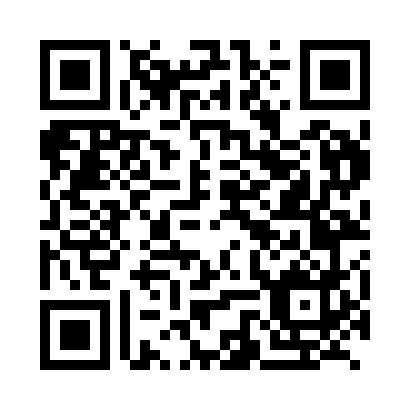 Prayer times for Zombor, SlovakiaMon 1 Jul 2024 - Wed 31 Jul 2024High Latitude Method: Angle Based RulePrayer Calculation Method: Muslim World LeagueAsar Calculation Method: HanafiPrayer times provided by https://www.salahtimes.comDateDayFajrSunriseDhuhrAsrMaghribIsha1Mon2:224:4612:466:158:4611:022Tue2:234:4712:466:158:4511:023Wed2:234:4812:476:158:4511:024Thu2:234:4812:476:158:4511:025Fri2:244:4912:476:148:4411:026Sat2:244:5012:476:148:4411:027Sun2:254:5112:476:148:4311:018Mon2:254:5212:476:148:4311:019Tue2:254:5212:486:148:4211:0110Wed2:264:5312:486:138:4211:0111Thu2:264:5412:486:138:4111:0112Fri2:274:5512:486:138:4011:0013Sat2:274:5612:486:128:3911:0014Sun2:284:5712:486:128:3911:0015Mon2:284:5812:486:128:3811:0016Tue2:294:5912:486:118:3710:5917Wed2:295:0012:486:118:3610:5918Thu2:305:0112:496:108:3510:5919Fri2:305:0312:496:108:3410:5820Sat2:315:0412:496:098:3310:5721Sun2:315:0512:496:088:3210:5522Mon2:315:0612:496:088:3110:5323Tue2:335:0712:496:078:3010:5024Wed2:365:0812:496:078:2910:4825Thu2:385:1012:496:068:2710:4526Fri2:415:1112:496:058:2610:4327Sat2:445:1212:496:048:2510:4028Sun2:465:1312:496:048:2310:3829Mon2:495:1512:496:038:2210:3530Tue2:525:1612:496:028:2110:3331Wed2:545:1712:496:018:1910:30